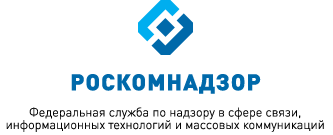 МОНИТОРИНГ ИЗМЕНЕНИЙ ОТРАСЛЕВОГО ЗАКОНОДАТЕЛЬСТВА ЗА ПЕРИОД С 01.02.2017 ПО 01.04.2017(подготовлен Правовым управлением Роскомнадзора) выпуск 47-48ВКЛЮЧАЕТ В СЕБЯ:Акты Минкомсвязи и РоскомнадзораАкты по основным направлениям деятельности РоскомнадзораАдминистративная реформаВопросы государственной гражданской службыГосударственные закупкиАкты, связанные с присоединением к Российской Федерации Республики Крым и г. СевастополяПрочие нормативные правовые акты и документыСудебная практикаФевраль-Март2 0 1 7АКТЫ МИНКОМСВЯЗИ РОССИИ И РОСКОМНАДЗОРАМинкомсвязь РоссииПриказ Министерства связи и массовых коммуникаций Российской Федерации от 8 августа 2016 г. № 368 «Об утверждении порядка применения франкировальных машин». 
(Зарегистрирован в Минюсте РФ 16 февраля 2017г., регистрационный
№ 45675)Утвержден порядок применения франкировальных машин.Информация о моделях франкировальных машин, разрешения на применение которых выданы в установленном порядке, размещается на сайте Роскомнадзора.Машины наносят на письменную корреспонденцию оттиски клише. Приведены параметры клише наносимых франкировальной машиной. Прописано, где должен располагаться оттиск клише на почтовом отправлении. Машины должны обеспечивать возможность нанесения оттиска клише на наклейку (стикер).Пользователи должны обеспечивать беспрепятственный доступ должностных лиц Роскомнадзора к франкировальной машине для проверки.Если выявляются несоответствия, организация федеральной почтовой связи не принимает и не пересылает отфранкированные почтовые отправления до устранения нарушений.После 1 сентября 2017 г. прекращается действие выданных ранее Роскомнадзором разрешений на применение франкировальных машин, не соответствующих приведенному порядку.Приказ Министерства связи и массовых коммуникаций Российской Федерации от 20 января 2017 г. № 13 «Об утверждении формы и порядка учета персонифицированных карт зрителей». 
(Зарегистрирован в Минюсте РФ 10 февраля 2017 г., регистрационный 
№ 45592)В течение периода, начинающегося за 10 дней до даты проведения первого матча чемпионата мира по футболу FIFA 2018 г. или Кубка конфедераций FIFA 2017 г. и заканчивающегося через 10 дней после даты проведения последнего матча, въезд в Россию иностранцев и апатридов, прибывающих в качестве зрителей, и выезд из России производятся без оформления виз по действительным документам, удостоверяющим личность и признаваемым нашей страной в этом качестве, по персонифицированной карте зрителя, получаемой при наличии входного билета на матч или документа, дающего право на получение входного билета.Утверждена форма персонифицированной карты зрителя. Урегулированы вопросы учета карт.Карта оформляется в бумажном и электронном виде.Электронная форма карты представляет собой электронный документ в виде реестровой записи в Системе идентификации футбольных болельщиков, подтверждающей успешное прохождение процедур регистрации и проверки данных в федеральном органе исполнительной власти в области обеспечения безопасности. Такой документ предназначен только для обеспечения въезда в Россию и непосредственной выдачи карты. Право доступа на стадион не предоставляется.Приведено содержание карты.Приказ Министерства связи и массовых коммуникаций Российской Федерации от 5 декабря 2016 г. № 615 «О внесении изменений          в некоторые административные регламенты, утвержденные приказами Министерства связи и массовых коммуникаций Российской Федерации, в части обеспечения условий доступности для инвалидов государственных услуг, предоставляемых Федеральной службой по надзору в сфере связи, информационных технологий и массовых коммуникаций и Федеральным агентством связи». 
(Зарегистрирован в Минюсте РФ 16 февраля 2017 г., регистрационный 
№ 45677)Скорректированы 12 административных регламентов, утвержденных Минкомсвязью России.Предусмотрены положения об обеспечении доступности госуслуг для инвалидов.Речь идет о порядке лицензирования услуг связи, о присвоении (назначении) радиочастот или радиочастотных каналов для РЭС гражданского назначения, о выдаче разрешений на применение франкировальных машин, о выдаче разрешений на строительство, реконструкцию, проведение изыскательских работ и ликвидацию сухопутных линий связи при пересечении госграницы и на приграничной территории.Изменения коснулись и процедуры регистрации радиоэлектронных средств и высокочастотных устройств гражданского назначения, рассмотрения обращений операторов связи по вопросам присоединения сетей электросвязи и взаимодействия, выдачи разрешений на судовые радиостанции. Скорректированы регламенты, посвященные выдаче разрешений на распространение продукции зарубежных периодических печатных изданий в нашей стране, регистрации СМИ, лицензированию деятельности по изготовлению экземпляров аудиовизуальных произведений, программ для ЭВМ, баз данных и фонограмм, лицензированию телевизионного вещания, радиовещания. Кроме того, уточнен регламент Россвязи по выделению, изъятию, изменению и переоформлению ресурса нумерации.Приказ Министерства связи и массовых коммуникаций Российской Федерации от 27 февраля 2017 г. № 76 «Об использовании единого номера «112» на территории Ханты-Мансийского автономного округа - Югры 
в  целях  обеспечения  вызова  экстренных  оперативных  служб 
 пользователями  услугами связи». 
(Зарегистрирован в Минюсте РФ 23 марта 2017 г., регистрационный №46100)С 15 апреля 2017 г. на территории Ханты-Мансийского автономного округа - Югры используется единый номер «112» для вызова экстренных оперативных служб.Операторам местной телефонной и мобильной связи поручено обеспечить с указанной даты бесплатный вызов служб через единый номер «112» и через трехзначные номера: «101», «102», «103», «104». С обычных стационарных телефонов до экстренных служб также можно будет дозвониться по двузначным номерам: «01», «02», «03», «04».Решение Государственной комиссии по радиочастотам при Минкомсвязи России от 10 марта 2017 г. № 17-40-01
«О разработке и утверждении Плана использования радиочастотного спектра в период подготовки и проведения чемпионата мира по футболу FIFA 2018 года и Кубка конфедераций FIFA 2017 года в субъектах Российской Федерации, на территории которых расположены объекты, предназначенные для подготовки и проведения чемпионата мира 
по футболу FIFA 2018 года и Кубка конфедераций FIFA 2017 года».Утвержден план использования радиочастотного спектра в период подготовки и проведения чемпионата мира по футболу FIFA 2018 г. и Кубка конфедераций FIFA 2017 г.Он касается регионов, на территории которых расположены объекты, предназначенные для подготовки и проведения соревнований.При рассмотрении радиочастотных заявок для проведения экспертизы электромагнитной совместимости РЭС организаторов и участников названных соревнований имеют приоритетное право по отношению к другим радиочастотным заявкам об использовании РЭС в указанных регионах.План вступает в силу с момента принятия данного решения.Решение Государственной комиссии по радиочастотам при Минкомсвязи России от 10 марта 2017 г. № 17-40-02
«О внесении изменений в решения ГКРЧ от 06.12.2004 N 04-03-04-002 и от 11.12.2006 № 06-18-04-001 в части защиты РЭС системы КОСПАС-САРСАТ от вредных помех со стороны РЭС подвижной и фиксированной служб».Решено не осуществлять новых частотных присвоений в полосах радиочастот 405,9-406 МГц и 406,1-406,2 МГц для РЭС фиксированной и сухопутной подвижной служб гражданского назначения, а также для радиорелейных станций прямой видимости.Данная мера обусловлена в т. ч. необходимостью долгосрочной защиты РЭС системы КОСПАС-САРСАТ, работающих в рамках подвижной спутниковой службы в полосе радиочастот 406-406,1 МГц.Решение Государственной комиссии по радиочастотам при Минкомсвязи России от 10 марта 2017 г. № 17-40-03
«О внесении изменений в решение ГКРЧ от 20.12.2011 № 11-13-06-1 «Об использовании радиоэлектронными средствами фиксированной службы полосы радиочастот 58,25-63,25 ГГц».Скорректировано решение ГКРЧ о выделении полосы радиочастот 57,2-58,2 ГГц.Принято решение о выделении неопределённому кругу лиц для использования полосу радиочастот 57-64 ГГц радиорелейными станциями на территории России. Определены условия использования выделенной полосы радиочастот.Срок действия решения ГКРЧ 10 лет со дня его принятия.Решение Государственной комиссии по радиочастотам при Минкомсвязи России от 10 марта 2017 г. № 17-40-06-1
«Об использовании полос радиочастот 111,89-111,91 МГц, 331,08-331,12 МГц, 1016,5-1017,5 МГц и 1079,5-1080,5 МГц радиоэлектронными средствами воздушной радионавигационной службы».Полосы радиочастот 111,89-111,91 МГц, 331,08-331,12 МГц, 1016,5-1017,5 МГц и 1079,5-1080,5 МГц выделены неопределённому кругу лиц для использования радиоэлектронными средствами воздушной радионавигационной службы.Определены условия использования выделенной полосы. Так, в зависимости от технических характеристик РЭС может потребоваться разрешение на использование радиочастот или радиочастотных каналов.Срок действия данного решения ГКРЧ - 10 лет со дня его принятия.Решение Государственной комиссии по радиочастотам при Минкомсвязи России от 10 марта 2017 г. № 17-40-06-2
«Об использовании полос радиочастот абонентскими терминалами многофункциональной системы персональной спутниковой связи «Гонец-Д1М».Полосы радиочастот 259,516-264,527 МГц, 312-315 МГц (Земля-космос) и 262,895-265,191 МГц, 387-390 МГц (космос-Земля) выделены неопределённому кругу лиц для использования на территории России абонентских земных станций (абонентских терминалов) многофункциональной системы персональной спутниковой связи (МСПСС) «Гонец-Д1М».Определены условия использования выделенных полос.Срок действия решения ГКРЧ 10 лет со дня его принятия.Решение Государственной комиссии по радиочастотам при Минкомсвязи России от 10 марта 2017 г. № 17-40-06-3
«О выделении полос радиочастот, внесении изменений в решения ГКРЧ и продлении срока действия решений ГКРЧ».	Приведены решения ГКРЧ о выделении или об отказе в выделении полос радиочастот отдельным организациям.В частности, АО «Уральские радиостанции» выделены полосы радиочастот 410-412 МГц, 427-429 МГц, 450-453 МГц и 460-463 МГц для проведения научных, исследовательских, опытных, экспериментальных и конструкторских работ в целях разработки и производства РЭС ЭРИКА 101РМ и Эрика-201СМ. Однако отказано в выделении полос радиочастот 429-433 МГц, 453-457,4 МГц и 463-467,4 МГц для РЭС ЭРИКА 101РМ и Эрика-201 СМ на основании отрицательного заключения о возможности выделения полос радиочастот.ОАО «Спутниковая система «Гонец» отказано в выделении полос радиочастот 1980-2010 МГц (Земля-космос) и 2170-2200 МГц (космос-Земля) для использования бортовыми и наземными РЭС глобальной многофункциональной системы персональной спутниковой связи «Гонец-Д1М1» на основании отрицательного заключения о возможности выделения полос радиочастот.Определены условия использования выделенных полос радиочастот.Также скорректированы отдельные решения ГКРЧ о продлении срока действия решений.Решение Государственной комиссии по радиочастотам при Минкомсвязи России от 10 марта 2017 г. № 17-40-06-4
«О прекращении действия решений ГКРЧ».Прекращается действие решений ГКРЧ в части выделения полос радиочастот ЗАО «Астромедиа».Решение принято на основании заявления Роскомнадзора и невыполнении условий указанной организацией, предусмотренных указанными решениями ГКРЧ.РоскомнадзорПриказ Федеральной службы по надзору в сфере связи, информационных технологий и массовых коммуникаций от 10 февраля 2017 г. № 19 «О внесении изменений в Положение о Комиссии по соблюдению требований к служебному поведению федеральных государственных гражданских служащих центрального аппарата, заместителей руководителей территориальных органов Федеральной службы по надзору в сфере связи, информационных технологий и массовых коммуникаций, работников организаций, созданных для выполнения задач, поставленных перед Федеральной службой по надзору в сфере связи, информационных технологий и массовых коммуникаций, и урегулированию конфликта интересов, утверждённое приказом Федеральной службы по надзору в сфере связи, информационных технологий и массовых коммуникаций от 20 апреля 2015 г. № 31» (Зарегистрирован в Минюсте РФ 10 марта 2017 г., регистрационный № 45907)Скорректирован порядок деятельности Комиссии по соблюдению требований к служебному поведению госслужащих центрального аппарата, заместителей руководителей территориальных органов Роскомнадзора, работников организаций, созданных для выполнения поставленных перед Службой задач, и урегулированию конфликта интересов.Еще одним основанием для заседания комиссии станет уведомление госслужащего (работника) о возникновении личной заинтересованности при исполнении должностных обязанностей, которая приводит или может привести к конфликту интересов. Определен порядок его рассмотрения.Предусмотрена возможность проводить заседания в отсутствие лица. Закреплены основания.Уточнены сроки назначения даты заседания и направления копии протокола руководителю Роскомнадзора (организации).Приказ Федеральной службы по надзору в сфере связи, информационных технологий и массовых коммуникаций от 9 марта 2017 г. № 31 «О внесении изменений в Служебный распорядок Федеральной службы по надзору в сфере связи, информационных технологий и массовых коммуникаций, утверждённый приказом Федеральной службы по надзору в сфере связи, информационных технологий и массовых коммуникаций от 28 ноября 2016 г. №298». (Зарегистрирован в Минюсте РФ 27 марта 2017 г., регистрационный 
№ 46140)Закреплено, как производятся выплаты сотрудникам Роскомнадзора.Так, труд госслужащих и работников ведомства оплачивается наличным или безналичным способом в следующие сроки: за первую половину расчетного месяца - 16 числа этого месяца, за вторую - 2 числа месяца, следующего за расчетным.При совпадении дня выплаты с выходным или нерабочим праздничным днем выплата производится накануне этого дня.Выплата за вторую половину декабря текущего финансового года осуществляется досрочно.Выплата наличных денежных средств осуществляется в течение 3 рабочих дней после их поступления в кассу Службы.Письмо Федеральной службы по надзору в сфере связи, информационных технологий и массовых коммуникаций от 9 марта 2017 г. № 10 ПА-18790  « О работе с судебными актами».В Роскомнадзоре проанализирована работа, связанная с получением судебных решений о признании информации запрещенной к распространению на территории Российской Федерации.Сообщается, что для своевременности направления судебных решений необходима организация межведомственного электронного взаимодействия между судебными органами и Роскомнадзором. А так же разъяснён порядок действий до установления межведомственного взаимодействия для территориальных органов.Отмечено, что для минимизации случаев потери дел судами, обращение (жалоба) по вопросам утери дел, направляется председателю суда для последующего разбирательства и выяснении обстоятельств утери дела. Так согласно пункту 8 части 3 статьи 29 Федерального конституционного закона от 
7 февраля 2011 г. № 1 – ФКЗ «О судах общей юрисдикции в Российской Федерации» предусмотрены меры дисциплинарной  ответственности судей за утерю дел. АКТЫ ПО ОСНОВНЫМ ВИДАМ ДЕЯТЕЛЬНОСТИ РОСКОМНАДЗОРАФедеральный закон от 7 февраля 2017 г. № 13-ФЗ «О внесении изменений в Кодекс Российской Федерации об административных правонарушениях».Вводится дополнительная ответственность операторов персональных данных. Также Роскомнадзор наделяется полномочиями по составлению протоколов об административных правонарушениях, предусмотренных статьёй 13.11 Кодекса Российской Федерации об административных правонарушениях.Дифференцированы составы административных правонарушений в области персональных данных и увеличены размеры административных штрафов.Введены дополнительные составы административных правонарушений, предусматривающие ответственность за невыполнение оператором конкретных обязанностей, установленных законом. Например, за обработку персональных данных без письменного согласия субъекта этих данных (если такое согласие должно быть получено); невыполнение обязанности по предоставлению субъекту персональных данных информации, касающейся обработки его персональных данных; невыполнение требования о блокировании персональных данных. Федеральный закон вступает в силу с 1 июля 2017 г.Федеральный закон от 22 февраля 2017  г. № 16-ФЗ «О внесении изменений в главу 5 Федерального закона  «О персональных данных» 
и статью 1 Федерального закона «О защите прав юридических лиц 
и индивидуальных предпринимателей при осуществлении государственного контроля (надзора) и муниципального контроля».Указано, что Роскомнадзор обеспечивает, организует и осуществляет государственный контроль и надзор за соответствием содержания обработки персональных данных и способов их обработки требованиям законодательства.При этом порядок организации и проведения проверок операторов, являющихся юрлицами и ИП, а также порядок организации и осуществления государственного контроля и надзора за обработкой персональных данных иными операторами установит Правительство РФ.Поправки вступают в силу с 1 марта 2017 г.Федеральный закон от 22 февраля 2017 г. № 18-ФЗ «О внесении изменений в Кодекс Российской Федерации об административных правонарушениях».Федеральным законом Кодекс Российской Федерации об административных правонарушениях дополнен статьёй 13.34, в соответствии с которой за неисполнение оператором связи, оказывающим услуги по предоставлению доступа к информационно-телекоммуникационной сети «Интернет», обязанности по ограничению или возобновлению доступа к информации, доступ к которой должен быть ограничен или возобновлен на основании сведений, полученных от федерального органа исполнительной власти, осуществляющего функции по контролю и надзору в сфере связи, информационных технологий и массовых коммуникаций, влечет наложение административного штрафа на должностных лиц в размере от трех тысяч до пяти тысяч рублей; на лиц, осуществляющих предпринимательскую деятельность без образования юридического лица, - от десяти тысяч до тридцати тысяч рублей; на юридических лиц - от пятидесяти тысяч до ста тысяч рублей.Федеральный закон вступает в силу с 25 марта 2017 г.Постановление Правительства Российской Федерации от 10 февраля 2017 г. № 166 «Об утверждении Правил составления и направления предостережения о недопустимости нарушения обязательных требований, подачи юридическим лицом, индивидуальным предпринимателем возражений на такое предостережение и их рассмотрения, уведомления об исполнении такого предостережения».Закреплено, как орган государственного контроля (надзора), муниципального контроля объявляют юрлицу, ИП предостережение о недопустимости нарушения обязательных требований.Данная мера предусмотрена Законом о защите прав юрлиц и ИП при осуществлении государственного контроля (надзора) и муниципального контроля.Предостережение направляется при наличии у органа сведений о готовящихся нарушениях или о признаках нарушений обязательных требований, полученных в ходе контрольных мероприятий, которые проводились без взаимодействия с юрлицами, ИП, либо содержащихся в поступивших обращениях и заявлениях (кроме анонимных), информации от других органов, из СМИ. При этом должны отсутствовать подтвержденные данные о том, что нарушение обязательных требований причинило вред жизни, здоровью граждан, вред животным, растениям, окружающей среде, объектам культурного наследия (памятникам истории и культуры) народов России, безопасности государства, а также привело к возникновению ЧС либо создало непосредственную угрозу указанных последствий. Еще одно условие - юрлицо, ИП ранее не привлекались к ответственности за нарушение соответствующих требований.Прописан порядок составления и направления указанного предостережения, определены правила подачи юрлицом, ИП возражений на такое предостережение и их рассмотрения, уведомления об исполнении предостережения.Постановление Правительства Российской Федерации от 13 февраля 2017 г. № 177 «Об утверждении общих требований к разработке и утверждению проверочных листов (списков контрольных вопросов)».В Закон о защите прав юрлиц и ИП при осуществлении государственного контроля (надзора) и муниципального контроля вносились изменения, предусматривающие использование проверочных листов (списков контрольных вопросов) при проведении плановой проверки.Установлены общие требования к разработке и утверждению таких листов.Формы проверочных листов утверждаются контролирующими (надзирающими) органами и размещаются на их официальных сайтах. Таким образом, организации и предприниматели смогут самостоятельно, до прихода инспектора, проверить, насколько соблюдаются обязательные требования на их объекте, и своевременно устранить нарушения.Определено содержание формы проверочного листа. Предусмотрена возможность его составления в электронном виде. В последнем случае он должен быть заверен усиленной квалифицированной электронной подписью.Постановление Правительства Российской Федерации от 21 марта 2017 г. № 320 «О внесении изменений в постановление Правительства Российской Федерации от 26 октября 2012 г. № 1101».Скорректирован ряд вопросов формирования и ведения Единого реестра доменных имен, указателей страниц сайтов в Интернете и сетевых адресов, содержащих запрещенную информацию.Так, предусмотрен внесудебный порядок ограничения доступа на территории России к ресурсам, в которых размещается информация о способах, методах разработки, изготовления и использования новых потенциально опасных психоактивных веществ, их прекурсоров, о местах приобретения таких веществ и их прекурсоров.Для принятия решения об отнесении информации к категории запрещенной может создаваться специальная межведомственная экспертная комиссия, состав и порядок деятельности которой утверждаются Роскомнадзором.До 7 суток увеличен срок направления в Роскомнадзор информации о решении, принятом уполномоченным органом по результатам рассмотрения в межведомственной экспертной комиссии.Оператор связи может осуществлять взаимодействие с единым реестром в целях ограничения доступа к запрещенной информации посредством третьего лица, имеющего лицензию на оказание услуг связи по передаче данных и (или) на оказание телематических услуг связи.Уточнена процедура исключения данных из реестра.Постановление Правительства Российской Федерации от 23 марта 2017г. № 325 «Об утверждении дополнительных требований к   программам для электронных вычислительных машин и базам данных, сведения 
о которых включены в реестр российского программного обеспечения, 
и внесении изменений в Правила формирования и ведения единого реестра российских программ для электронных вычислительных машин и баз данных».Установлены дополнительные требования к отечественному офисному ПО, включенному в Реестр российского программного обеспечения. Они будут применяться в рамках госзакупок.К ПО относятся операционная система, коммуникационное программное обеспечение, офисный пакет почтовые приложения, органайзер, средства просмотра, интернет-браузер редактор презентаций, табличный редактор, текстовый редактор, ПО файлового менеджера, справочно-правовая система (СПС), ПО системы электронного документооборота и средства антивирусной защиты.Требования определяют состав, архитектуру, функции ПО, необходимого для замены импортных аналогов.В частности, интерфейс ПО должен быть реализован на русском языке. ПО не должно требовать установки иного ПО (дополнительных программных модулей, шрифтов), имеющего любые ограничения на его свободное распространение на территории России, за исключением операционных систем. Обновления ПО должны выполняться только после подтверждения со стороны пользователя или уполномоченных сотрудников.При этом для каждого вида ПО предусмотрены специальные требования.Так, СПС должна обеспечивать постоянно действующий информационно-поисковый сервис по предоставлению правовых актов и справочно-информационных документов, а также предусматривать сетевую версию с регулярно обновляемым банком данных федерального и регионального законодательства, устанавливаемую в локальной вычислительной сети пользователя и позволяющую осуществлять работу с СПС в т. ч. при отсутствии доступа к Интернету.Реестровая запись дополнена сведениями о соответствии или несоответствии ПО дополнительным требованиям.АДМИНИСТРАТИВНАЯ РЕФОРМАУказ Президента Российской Федерации от 22 марта 2017 г. № 123
«О внесении изменений в Указ Президента Российской Федерации от     11 июля 2004 г. № 868 «Вопросы Министерства Российской Федерации по делам гражданской обороны, чрезвычайным ситуациям и ликвидации последствий стихийных бедствий» и в Положение, утвержденное этим Указом».Скорректирован Указ Президента России по вопросам МЧС России.Ряд поправок носит уточняющий характер. Речь идет о предельной численности работников центрального аппарата Министерства и количестве его структурных подразделений; структуре территориальных органов.Министерство дополнительно наделено функциями по разработке проектов положения о порядке приведения в готовность гражданской обороны и устава спасательных воинских формирований. Оно также утверждает порядок содержания и использования защитных сооружений гражданской обороны, порядок подготовки личного состава пожарной охраны, положение о пожарно-спасательных гарнизонах, порядок проведения аттестации на право осуществления руководства тушением пожаров и ликвидацией чрезвычайных ситуаций, критерии аттестации экспертов, привлекаемых к госконтролю (надзору) в области гражданской обороны и др. Министерство разрабатывает, утверждает и вводит в действие в установленном порядке федеральные нормы и правила в области использования атомной энергии в части обеспечения пожарной безопасности. Уточнены иные функции ведомства.Указ вступает в силу со дня его подписания.Постановление Правительства Российской Федерации от 15 марта 2017 г. № 301 «О внесении изменений в некоторые акты Правительства Российской Федерации».Расширены полномочия Минфина России. Так, Министерство осуществляет межведомственную координацию деятельности в сфере систематизации и кодирования технико-экономической и социальной информации в социально-экономической области. Ранее этим занималось Федеральное казначейство.Соответствующим образом скорректировано Положение о разработке, ведении и изменении общероссийских классификаторов технико-экономической и социальной информации в социально-экономической области.Установлено, что не Федеральное казначейство, а Минфин России занимается вопросами создания, развития и функционирования Единой информационной среды в сфере систематизации и кодирования информации. До 1 октября 2018 г. необходимо утвердить положение об этой информационной системе.Постановление Правительства Российской Федерации от 16 марта 2017 г. № 305 «О внесении изменений в некоторые акты Правительства Российской Федерации».Внесены изменения в постановление Правительства Российской Федерации о некоторых вопросах деятельности Минздравсоцразвития России и ФМБА России.Так, Агентству разрешено иметь до 7 заместителей руководителя(ранее до 6).Постановление Правительства Российской Федерации от 24 марта 2017 г. № 331 «О ведении перечня видов федерального государственного контроля (надзора) и федеральных органов исполнительной власти, уполномоченных на их осуществление».Установлен порядок ведения перечня видов федерального государственного контроля (надзора) и ведомств, уполномоченных на их осуществление.Перечень ведет Минэкономразвития России. Оно формирует его на основании предложений от уполномоченных ведомств о включении видов контроля в перечень (исключении из него, корректировке данных). Регламентирован порядок направления предложений.Определен состав сведений, включаемых в перечень. Отсутствие в перечне данных о виде контроля не препятствует осуществлению этого вида контроля.Включенная в перечень информация является общедоступной. Минэкономразвития России регулярно публикует актуальную версию перечня на портале административной реформы.Постановление Правительства Российской Федерации от 7 марта 2017 г. № 273 «О внесении изменений в Положение о Государственной комиссии по радиочастотам».Уточнен состав Государственной комиссии по радиочастотам.В нее включен представитель Госкорпорации "Роскосмос" с правом решающего голоса (вместо представителя одноименного упраздненного Агентства). Также в состав комиссии вошли представитель Минэнерго России с правом совещательного голоса и представитель Росгвардии с правом решающего голоса.Уточнены полномочия комиссии.ВОПРОСЫ ГОСУДАРСТВЕННОЙ ГРАЖДАНСКОЙ СЛУЖБЫУказ Президента Российской Федерации от 1 марта 2017 г. № 96
«Об утверждении Положения о кадровом резерве федерального государственного органа».Утверждено Положение о кадровом резерве федерального государственного органа.В резерв включаются граждане, претендующие на замещение вакантной должности федеральной госслужбы: госслужащие, претендующие на замещение вакантной должности федеральной госслужбы в порядке должностного роста, некоторые увольняемые госслужащие.Конкурс на включение в резерв объявляется по решению представителя нанимателя и проводится в соответствии с единой методикой, утверждаемой Правительством РФ.Основания исключения из резерва - личное заявление, назначение на должность, непрерывное пребывание в резерве более 3 лет и др.Указ вступает в силу со дня официального опубликования.Указ Президента Российской Федерации от 20 марта 2017 г. № 120
«Об утверждении Положения о порядке согласования кандидатур для назначения на должности федеральной государственной службы и кандидатур для назначения (утверждения) на иные должности в пределах федерального округа с полномочным представителем Президента Российской Федерации в федеральном округе».Утверждено положение о порядке согласования кандидатур для назначения на должности госслужбы и кандидатур для назначения (утверждения) на иные должности в пределах федерального округа с полномочным представителем Президента России в федеральном округе.В целях согласования кандидатуры для назначения (утверждения) на должность Правительство России или руководитель ФОИВ направляет полномочному представителю Президента России в федеральном округе соответствующее представление. К нему прилагаются копии необходимых документов. Определен срок его рассмотрения. По результатам рассмотрения подготавливается уведомление о согласовании кандидатуры (об отказе в ее согласовании).Правительство Российской Федерации или руководитель ФОИВ информирует полномочного представителя Президента России о назначении (утверждении) кандидата в течение 10 календарных дней со дня назначения (утверждения).Соответствующие поправки внесены в Положение о полномочном представителе Президента России в федеральном округе.Указ вступает в силу со дня его подписания.Постановление Правительства Российской Федерации от 3 марта 2017 г. № 256 «О федеральной государственной информационной системе «Единая информационная система управления кадровым составом государственной гражданской службы Российской Федерации».На базе Федерального портала государственной службы и управленческих кадров решено создать Единую информационную систему управления кадровым составом государственной гражданской службы России. Ее оператором назначена Минкомсвязь России.На официальном сайте единой системы (www.gossluzhba.gov.ru) размещается информация о кадровом обеспечении аппаратов судов, государственных и муниципальных органов. В ней обрабатываются справки о доходах, расходах, об имуществе и обязательствах имущественного характера чиновников, проводится анализ указанных в них сведений. В рамках новой единой системы осуществляется межведомственное взаимодействие в сфере противодействия коррупции.Государственные органы и органы местного самоуправления должны использовать единую систему для размещения сведений о вакантных должностях.Внесены сопутствующие изменения в ряд правительственных актов.ГОСУДАРСТВЕННЫЕ ЗАКУПКИФедеральный закон от 22 февраля 2017 г. № 17-ФЗ «О внесении изменения в статью 93 Федерального закона «О контрактной системе в сфере закупок товаров, работ, услуг для обеспечения государственных и муниципальных нужд».Физкультурно-спортивные организации включены в перечень заказчиков, которые вправе осуществлять закупки у единственного поставщика (подрядчика, исполнителя) на сумму, не превышающую 400 тыс. руб. (при общем годовом объеме таких закупок не более 50% от совокупного годового объема закупок заказчика и не более 20 млн. руб.).Постановление  Правительства  Российской  Федерации от  8  февраля    2017 г. №149 «О федеральном органе исполнительной власти, уполномоченном на установление порядка определения начальной (максимальной) цены контракта, цены контракта, заключаемого с единственным поставщиком (подрядчиком, исполнителем), при осуществлении закупок лекарственных препаратов для медицинского применения».Минздрав России наделен полномочиями устанавливать порядок определения начальной (максимальной) цены контракта, а также цены контракта, заключаемого с единственным поставщиком (подрядчиком, исполнителем), при осуществлении закупок лекарственных препаратов для медприменения.Указанный порядок устанавливается по согласованию с Минэкономразвития России и ФАС России.Постановление Правительства Российской Федерации от 8 февраля 2017 г. № 145 «Об утверждении Правил формирования и ведения в единой информационной системе в сфере закупок каталога товаров, работ, услуг для обеспечения государственных и муниципальных нужд и Правил использования указанного каталога».Установлены правила формирования и ведения в единой информационной системе в сфере закупок каталога товаров, работ, услуг для обеспечения государственных и муниципальных нужд. Определен порядок использования данного каталога.Последний представляет собой систематизированный перечень товаров, работ, услуг, закупаемых для обеспечения государственных и муниципальных нужд, сформированный на основе ОКПД2 ОК 034-2014. Он включает в себя коды каталога, соответствующие им товары, работы, услуги, являющиеся объектами закупки, единицы измерения количества товара, объема выполняемой работы, оказываемой услуги и иную информацию.Формирование и ведение каталога возложено на федеральный орган исполнительной власти по регулированию контрактной системы в сфере закупок.Каталог используется заказчиками в целях единообразного указания наименований товаров, работ, услуг, в том числе в плане закупок, в формах их обоснования, в документации о закупке, контракте, для описания объектов закупки, формирования идентификационного кода закупки.Прежние акты о федеральной системе каталогизации продукции для федеральных государственных нужд и о создании федерального каталога такой продукции признаны утратившими силу.Постановление вступает в силу со дня его официального опубликования, за исключением отдельных положений, для которых предусмотрены иные сроки.Постановление Правительства Российской Федерации от 10 февраля 2017 г. № 168 «О внесении изменений в некоторые акты Правительства Российской Федерации».Скорректированы требования к порядку разработки и принятия правовых актов о нормировании в сфере закупок. Они распространены на правовые акты о требованиях к отдельным видам товаров, работ, услуг, закупаемых унитарными предприятиями.Уточнен порядок обсуждения правовых актов о нормировании в сфере закупок. Предусмотрено, что акты федеральных госорганов и органов управления государственными внебюджетными фондами, не имеющих при себе общественного совета, а также иных федеральных госорганов по решению их руководителей обсуждаются на заседаниях Общественного совета при Минфине России.Федеральный закон  от 28 марта 2017 г. № 45-ФЗ «О внесении изменения в статью 93 Федерального закона «О контрактной системе в сфере закупок товаров, работ, услуг для обеспечения государственных и муниципальных нужд».  Закон о контрактной системе в сфере закупок дополнен перечнем случаев, когда допускается закупка у единственного поставщика (подрядчика, исполнителя). Речь идет об осуществлении уполномоченным Правительством Российской Федерации федеральным органом исполнительной власти закупок работ по изготовлению акцизных марок для маркировки ввозимой алкогольной и табачной продукции по ценам (тарифам), установленным в соответствии с законодательством России.Федеральный закон от 28 марта 2017 г. № 36-ФЗ «О внесении изменения в статью 108 Федерального закона «О контрактной системе в сфере закупок товаров, работ, услуг для обеспечения государственных и муниципальных нужд».Законом о контрактной системе было установлено, что заказчики вправе заключать энергосервисные контракты, предметом которых является совершение исполнителем действий, направленных на энергосбережение и повышение энергоэффективности использования соответствующих энергоресурсов.В частности, это касается услуг газоснабжения. Исключение - услуги по реализации сжиженного газа.Поправками уточнено, что речь идет о реализации сжиженного газа, неиспользуемого в качестве моторного топлива.Федеральный закон вступает в силу со дня его официального опубликования.Постановление Правительства Российской Федерации от 27 февраля 2017 г. № 231 «О ведении реестра единственных поставщиков товара, производство которого создается или модернизируется и (или) осваивается на территории Российской Федерации, и об определении федерального органа исполнительной власти, уполномоченного на ведение реестра единственных поставщиков товара, производство которого создается или модернизируется и (или) осваивается на территории Российской Федерации».Урегулированы вопросы ведения реестра единственных поставщиков товара, производство которого создается или модернизируется и (или) осваивается в России.Ведет реестр Федеральное казначейство. Он ведется в электронном виде путем формирования или изменения реестровых записей в ЕИС в сфере закупок. Информация, содержащаяся в реестре, является общедоступной и бесплатной. Определен ее перечень.Правила формирования и направления федеральным органом исполнительной власти и органом исполнительной власти субъекта Федерации в уполномоченный орган информации, подлежащей включению в реестр, а также обмена ей между указанными органами и уполномоченным органом определяются Минфином России.Письмо Министерства экономического развития РФ и Федеральной антимонопольной службы от 15 марта 2017 г. №№ 6598-ЕЕ/Д28и, РП/16119/17 «О совместной позиции Минэкономразвития России и ФАС России в отношении осуществления в соответствии с Федеральным законом от     5 апреля 2013 г. № 44-ФЗ «О контрактной системе в сфере закупок товаров, работ, услуг для обеспечения государственных и муниципальных нужд» закупок работ по сохранению объектов культурного наследия (памятников истории и культуры) народов Российской Федерации, реставрации музейных предметов и музейных коллекций, включенных в состав Музейного фонда Российской Федерации, документов Архивного фонда Российской Федерации, особо ценных и редких документов, входящих в состав библиотечных фондов, выполнения работ, оказания услуг, связанных с необходимостью допуска подрядчиков, исполнителей к учетным базам данных музеев, архивов, библиотек, к хранилищам (депозитариям) музея, к системам обеспечения безопасности музейных предметов и музейных коллекций, архивных документов, библиотечного фонда».Разъяснено, что закупка работ, связанных с объектами культурного наследия, и культурных ценностей, путем проведения открытого конкурса не соответствует Закону о контрактной системе.Законом предусмотрена обязанность заказчика ввести дополнительные требования к участникам, если Правительством Российской Федерации такие дополнительные требования установлены.Отмечено, что последние содержатся в постановлении от 4 февраля 2015 г. № 99.Таким образом, заказчик вправе проводить подобные закупки посредством аукциона с обязательным установлением в документации о закупке дополнительных требований, указанных в постановлении.Письмо Федерального казначейства от 21 марта 2017 г.                         № 07-04-05/13-240 «О направлении заказчиками на контроль извещений об осуществлении закупок».В соответствии с Законом № 44-ФЗ о контрактной системе Федеральное казначейство контролирует соответствие информации об идентификационных кодах закупок и об объеме финансового обеспечения закупок, содержащейся в извещениях и документации о закупках.В случае соответствия контролируемой информации установленным требованиям объекты контроля размещаются в ЕИС на следующий рабочий день со дня направления объектов контроля на контроль в ТОФК.Если объекты контроля направлены в последний день текущего месяца, то они могут быть размещены в ЕИС не позднее первого рабочего дня следующего месяца, что повлечет за собой необходимость внесения изменений в план-график закупок товаров, работ, услуг заказчика.АКТЫ, СВЯЗАННЫЕ С ПРИСОЕДИНЕНИЕМ К РОССИЙСКОЙ ФЕДЕРАЦИИ РЕСПУБЛИКИ КРЫМ И Г. СЕВАСТОПОЛЯПостановление Правительства Российской Федерации от 4 февраля 2017 г. № 137 «Об утверждении Правил предоставления в 2017 году субсидий из федерального бюджета юридическим лицам на финансовое обеспечение расходов, связанных с реализацией мероприятий по обеспечению каналами связи Республики Крым с использованием существующей (строящейся) электросетевой инфраструктуры».Утверждены правила предоставления в 2017 г. субсидий из федерального бюджета юрлицам на финансирование мероприятий по обеспечению каналами связи Республики Крым с использованием существующей (строящейся) электросетевой инфраструктуры. Цель - реализация мероприятий в рамках ФЦП "Социально-экономическое развитие Республики Крым и г. Севастополя до 2020 г.".Субсидия предоставляется, в частности, на изыскательские, проектные и строительно-монтажные работы, а также на электроснабжение, аренду инфраструктуры и (или) земельных участков; на приобретение и доставку необходимого оборудования, средств, материалов и иного имущества; на оплату госэкспертизы проектной документации; на иные расходы, предусмотренные сводным сметным расчетом.Определены требования к юрлицам, осуществляющим деятельность по строительству и эксплуатации волоконно-оптических линий связи и узлов связи.Приведен перечень документов, прилагаемых к заявлению в Минэнерго России. Закреплены основания для отказа в предоставлении субсидии.Решение о предоставлении (отказе в предоставлении) субсидии принимается комиссией Министерства и оформляется протоколом.Постановление Правительства Российской Федерации от 17 февраля 2017 г. № 210 «О порядке предоставления субвенций из федерального бюджета бюджетам Республики Крым и г. Севастополя на осуществление части полномочий Российской Федерации в сфере управления федеральным имуществом».Определен порядок предоставления Крыму и Севастополю субвенций на реализацию части полномочий Российской Федерации в сфере управления федеральным имуществом.Средства выделяются по заявкам. Форма и срок направления устанавливаются Минэкономразвития России. Предусмотрено формирование отчетов о финансируемых расходах.Приведена методика распределения субвенций.Постановление вступает в силу со дня его официального опубликования и действует до 31 декабря 2018 г.Постановление Правительства Российской Федерации от 2 февраля 2017 г. № 126 «О внесении изменений в пункт 2 методики распределения субвенций, предоставляемых из федерального бюджета бюджетам Республики Крым и г. Севастополя на осуществление части переданных полномочий Российской Федерации в сфере охраны окружающей среды». Республика Крым и г. Севастополь были включены в Южный федеральный округ. Крымский федеральный округ был ликвидирован.Соответствующие изменения внесены в методику распределения субвенций, предоставляемых из федерального бюджета бюджетам Крыма и г. Севастополя на выполнение части переданных полномочий Российской Федерации в сфере охраны окружающей среды.Постановление Правительства Российской Федерации от 31 января 2017 г. № 107 «О внесении изменений в федеральную целевую программу «Создание системы обеспечения вызова экстренных оперативных служб по единому номеру «112» в Российской Федерации на 2013 - 2017 годы».Внесены изменения в ФЦП «Создание системы обеспечения вызова экстренных оперативных служб по единому номеру «112» в России на               2013-2017 гг.»Так, из перечня мероприятий программы исключено тиражирование унифицированной автоматизированной системы обмена информацией на основе системы-112, обработки вызовов и управления мобильными бригадами скорой медицинской помощи, в т. ч. с использованием технологий системы ГЛОНАСС во всех субъектах Федерации.Часть изменений обусловлена включением Крыма и Севастополя в состав Южного федерального округа и упразднением Крымского федерального округа.ПРОЧИЕ НОРМАТИВНЫЕ ПРАВОВЫЕ АКТЫ И ДОКУМЕНТЫФедеральный  закон  от  22  февраля  2017 г.  № 14-ФЗ   «О  признании утратившими силу отдельных положений законодательных актов Российской Федерации».Принят закон, согласно которому бесплатная приватизация жилья бессрочно продлена для всех граждан России. Нормы, которые ограничивали ее срок, утратили силу.Федеральный закон вступает в силу со дня его официального опубликования.Федеральный закон от 7 февраля 2017 г. № 11-ФЗ «О внесении изменений в Федеральный закон «О Счетной палате Российской Федерации» и статью 28.3 Кодекса Российской Федерации об административных правонарушениях».Скорректирован Закон о Счетной палате России и КоАП РФ.Так, отменены полномочия ее инспекторов и должностных лиц региональных контрольно-счетных органов по составлению протоколов об административных правонарушениях в сфере планирования закупок, заключения и изменения контрактов.В то же время у Счетной палаты появились дополнительные функции по проведению проверки региональных и местных бюджетов - получателей межбюджетных трансфертов из государственных внебюджетных фондов России (ГВНБФ); по осуществлению оперативного анализа исполнения и контроля за организацией исполнения бюджетов ГВНБФ; по представлению палатам Федерального Собрания ежеквартальной оперативной информации о ходе исполнения бюджетов ГВНБФ; по направлению Председателю Правительства Российской Федерации аналитической записки о ходе исполнения бюджетов ГВНБФ.К объектам аудита (контроля) отнесены также коммерческие организации с долей (вкладом) хозяйственных товариществ и обществ с участием публично-правовых образований в их уставных (складочных) капиталах.Кроме того, Счетная палата уполномочена проводить внешний государственный аудит (контроль) за соблюдением юрлицами условий государственных (муниципальных) контрактов.Уточнено, что при осуществлении экспертно-аналитической деятельности исследуются причины и последствия нарушений и недостатков, выявленных при проведении не только экспертно-аналитических, но и контрольных мероприятий.Предусмотрено оформление по результатам контрольных и экспертно-аналитических мероприятий заключений Счетной палаты, введена персональная ответственность членов ее коллегии за достоверность таких заключений.В случае выявления оснований для досрочного освобождения от должности аудитора Счетной палаты ее председатель информирует об этом Президента РФ.Счетная палата по обращениям законодательных (представительных) органов регионов дает заключения о соответствии кандидатур на должность председателя контрольно-счетного органа субъекта Федерации установленным требованиям.Федеральный закон вступает в силу со дня его официального опубликования.Указ Президента Российской Федерации от 21 февраля 2017 г. № 82
«О внесении изменения в Указ Президента Российской Федерации от        2 апреля 2013 г. № 309 «О мерах по реализации отдельных положений Федерального закона «О противодействии коррупции».С 1 марта 2017 г. руководители федеральных госорганов и подведомственных
им организаций, высшие должностные лица регионов, председатель Центрального банка Российской Федерации, руководители внебюджетных фондов и организаций, созданных на основе федеральных законов, должны обеспечить заполнение справок о доходах, расходах, об имуществе и обязательствах имущественного характера с помощью программы "Справки БК" на официальном интернет-сайте ГИС в области госслужбы.Речь идет, в частности, о справках, представляемых в установленном Президентом и Правительством Российской Федерации порядке в  соответствующее подразделение Аппарата Правительства Российской Федерации и в подразделения федеральных госорганов по профилактике коррупционных и иных правонарушений.Указ вступает в силу со дня его подписания.Постановление Правительства Российской Федерации от 14 февраля 2017 г. № 181 «О Единой государственной информационной системе социального обеспечения».  В России планируется создать Единую государственную информационную систему социального обеспечения (ЕГИССО). С 1 января 2018 начнет действовать посвященная ей глава Закона о государственной социальной помощи.         Утверждено Положение о ЕГИССО.         Оператором системы будет выступать ПФР, а оператором инфраструктуры - Минкомсвязь России. Для наполнения системы будет обеспечено взаимодействие 
с Единой системой идентификации и аутентификации, единой системой межведомственного электронного взаимодействия, Единым порталом государственных и муниципальных услуг (функций), Единым государственным реестром записей гражданского состояния.         Также утверждены состав информации, размещаемой в ЕГИССО, и источники такой информации, порядок предоставления информации в ЕГИССО.Постановление Правительства Российской Федерации от 17 февраля 2017 г. № 203 «О внесении изменений в постановление Правительства Российской Федерации от 15 апреля 2014 г. № 313 и признании утратившим силу пункта 2 постановления Правительства Российской Федерации от 21 февраля 2015 г.№ 157».Обновлены правила выделения субсидий на поддержку региональных проектов в сфере информационных технологий.Как и прежде, целью господдержки является софинансирование расходных обязательств субъектов, связанных с реализацией проектов (мероприятий), направленных на становление информационного общества, предусмотренных в региональных программах.Субсидии выделяются на проект со сроком завершения не позднее 31 декабря года выделения средств.Условия предоставления субсидии дополнены обязанностью возврата субъектом Федерации средств в федеральный бюджет в соответствии с установленными правилами. Предусмотрены критерии отбора субъектов Федерации для предоставления субсидии.Приведена форма расчета субсидии. Закреплен порядок заключения с Минкомсвязью России соглашения о ее предоставлении.Определено количество граждан, которые должны быть зарегистрированы в ЕСИА в период с 1 января по 31 декабря 2017 г. Установлен предельный уровень софинансирования расходного обязательства субъекта Федерации на 2017 г.Постановление Правительства Российской Федерации от 15 февраля 2017 г. № 190 «О требованиях к договорам о предоставлении бюджетных инвестиций юридическим лицам, не являющимися федеральными государственными учреждениями и федеральными государственными унитарными предприятиями, за счет средств федерального бюджета и об изменении и признании утратившими силу некоторых актов Правительства Российской Федерации».Требования к договорам о предоставлении за счет средств федерального бюджета бюджетных инвестиций юрлицам, не являющимися федеральными госучреждениями и ФГУПами, сведены в единый акт.Он содержит требования к договорам о выделении бюджетных инвестиций на капвложения и приобретение объектов недвижимости, взносы в уставные (складочные) капиталы или имущество дочерних обществ. Также установлены требования к договору между юрлицом, получающим бюджетные инвестиции, и дочерним обществом о предоставлении взноса (вклада).Постановление Правительства Российской Федерации от 15 февраля 2017 г. № 188 «О внесении изменений в Типовой регламент внутренней организации федеральных органов исполнительной власти».Скорректирован Типовой регламент внутренней организации федеральных органов исполнительной власти. Изменения касаются обеспечения доступа к информации о деятельности органа власти (его территориального органа).Организация работы по обеспечению доступа к указанной информации, как и ранее, осуществляется в порядке, установленном руководителем федерального органа.Уточнено, что должно быть предусмотрено таким порядком. Помимо прочего это перечень информации об органе, которая публикуется в Интернете в форме открытых данных. Также необходимо размещать контактные данные должностного лица, ответственного за работу по публикации в Интернете таких сведений.Порядок организации работы по обеспечению доступа к информации о деятельности органа власти (его территориального органа) размещается на его официальном сайте.Постановление Правительства Российской Федерации от 15 февраля 2017 г. №187 «О внесении изменений в постановление Правительства Российской Федерации от 5 июля 2013 г. № 568».Законодательство содержит ряд ограничений, запретов и обязанностей, связанных с противодействием коррупции.В частности, работники ПФР, ФСС РФ, ФОМС, иных организаций, созданных на основании федеральных законов или для выполнения задач, поставленных перед федеральными госорганами, а также лица, претендующие на такие должности, не могут осуществлять совместную трудовую деятельность при наличии близкого родства или свойства (родители, супруги, дети, братья, сестры, а также братья, сестры, родители, дети супругов и супруги детей), если работа связана с непосредственной подчиненностью или подконтрольностью одного из них другому.Установлено, что указанный запрет не распространяется на работников ФГУ или ФГУПов (казенных предприятий), созданных для выполнения задач, стоящих перед федеральными госорганами, а также граждан, претендующих на такие должности.При этом запрет предусмотрен для руководителей, главбухов и работников с финансово-хозяйственными полномочиями указанных учреждений и предприятий.Федеральный закон от 7 марта 2017 г. № 30-ФЗ «О внесении изменений в статью 28 Федерального закона «О социальной защите инвалидов в Российской Федерации».             Поправки касаются технического обслуживания и ремонта техсредств реабилитации инвалидов.Исключены положения о техобслуживании средств реабилитации, поскольку выдаваемые в настоящее время техсредства реабилитации техобслуживания не требуют. В отношении указанных изделий производится только ремонт или досрочная замена (по решению медико-технической экспертизы).Полномочия по определению порядка предоставления услуг по ремонту техсредств реабилитации инвалидов возложены на Правительство Российской Федерации (ранее этот порядок определялся уполномоченным федеральным органом исполнительной власти).Федеральный закон от 28 марта 2017 г. № 34-ФЗ «О внесении изменений в статьи 8 и 9 Федерального закона «О государственной поддержке         кинематографии Российской Федерации».(Настоящий Федеральный закон вступает в силу с 1 июня 2017 г., за исключением части 4 статьи 2, которая вступает в силу с 1 января 2018 г.)Определены условия доступа инвалидов к аудиовизуальным произведениям.Установлено, что при получении господдержки на производство, прокат полнометражного национального художественного или анимационного фильма лицо осуществляет обязательное субтитрирование и тифлокомментирование произведений за счет выделенных средств.Введена обязанность демонстраторов обеспечивать условия доступности для инвалидов кинозалов и осуществлять показ указанных фильмов в соответствии с правилами, утверждаемыми федеральным органом исполнительной власти в области кинематографии.Федеральный закон от 28 марта 2017 г. № 40-ФЗ «О внесении изменений в Федеральный закон «О Всероссийской переписи населения». Поправками к Закону о Всероссийской переписи населения закреплены положения о ее прохождении в том числе через Интернет.Такая возможность предоставлена лицам, зарегистрированным на Едином портале госуслуг.Кроме того, установлено, что в период между всероссийскими переписями должна проводиться микроперепись - статистическое наблюдение на основе выборки не менее 5% населения.Федеральный закон от 28 марта 2017 г. № 43-ФЗ «О внесении изменений в часть четвертую Гражданского кодекса Российской Федерации».Приняты поправки к Гражданскому кодексу Российской Федерации в части охраны смежных прав режиссеров-постановщиков спектаклей.Постановка такого режиссера отныне считается объектом смежных прав в том числе тогда, когда форма выражения постановки допускает ее повторное публичное исполнение при сохранении узнаваемости постановки зрителями.Введено понятие публичного исполнения постановки спектакля. Оно отнесено к видам использования исполнения. Закреплено право исполнителя на неприкосновенность исполнения при публичном исполнении постановки.Установлен срок действия исключительного права режиссера-постановщика спектакля на постановку. Оно будет действовать в течение всей жизни режиссера, но не менее 50 лет, считая с 1 января года, следующего за годом, в котором постановка впервые была публично исполнена.Федеральный закон вступает в силу с 1 января 2018 г. При этом повторное публичное исполнение постановки спектакля лицом, впервые публично исполнившим этот спектакль с согласия режиссера до 1 января 2018 г., не является нарушением новых положений Гражданского кодекса Российской Федерации, если договором режиссера с указанным лицом прямо не предусмотрены однократность публичного исполнения постановки или ограничение количества таких исполнений.Федеральный закон от 28 марта 2017 г. № 46-ФЗ «О внесении изменений в Уголовно-процессуальный кодекс Российской Федерации».             Приняты поправки  к  Уголовно-процессуальному  кодексу  Российской Федерации, согласно которым трансляция открытого судебного заседания по радио, телевидению или в Интернете допускается с разрешения председательствующего в заседании. При этом она запрещается на стадии досудебного производства.Закреплено, что лица в зале заседания, ведущие разрешенные судом фото- и киносъемку, видеозапись, трансляцию по радио, телевидению или в Интернете, не должны нарушать установленный порядок заседания. Вести съемку и трансляцию можно только на указанных судом местах в зале заседания и с учетом мнения лиц, участвующих в деле. Суд вправе ограничить данные действия во времени.О проведении трансляции в протоколе заседания делается отметка. При этом указывается наименование СМИ или интернет-сайта, посредством которых она велась.Указ Президента Российской Федерации от 22 марта 2017 г. № 123
«О внесении изменений в Указ Президента Российской Федерации от      11 июля 2004 г. № 868 «Вопросы Министерства Российской Федерации по делам гражданской обороны, чрезвычайным ситуациям и ликвидации последствий стихийных бедствий» и в Положение, утвержденное этим Указом».Скорректирован Указ Президента России по вопросам МЧС России.Ряд поправок носит уточняющий характер. Речь идет о предельной численности работников центрального аппарата Министерства и количестве его структурных подразделений; структуре территориальных органов.Министерство дополнительно наделено функциями по разработке проектов положения о порядке приведения в готовность гражданской обороны и устава спасательных воинских формирований. Оно также утверждает порядок содержания и использования защитных сооружений гражданской обороны, порядок подготовки личного состава пожарной охраны, положение о пожарно-спасательных гарнизонах, порядок проведения аттестации на право осуществления руководства тушением пожаров и ликвидацией чрезвычайных ситуаций, критерии аттестации экспертов, привлекаемых к госконтролю (надзору) в области гражданской обороны и др. Министерство разрабатывает, утверждает и вводит в действие в установленном порядке федеральные нормы и правила в области использования атомной энергии в части обеспечения пожарной безопасности. Уточнены иные функции ведомства.Указ вступает в силу со дня его подписания.Указ Президента Российской Федерации от 29 марта 2017 г. № 131
«О внесении изменения в Положение о Федеральной службе охраны Российской Федерации, утвержденное Указом Президента Российской Федерации от 7 августа 2004 г. № 1013».К полномочиям ФСО России дополнительно отнесено принятие решений об изъятии земельных участков для госнужд в целях строительства и реконструкции объектов федерального значения, соответствующих сфере ведения Службы.Постановление Правительства Российской Федерации от 16 марта    2017 г. № 307 «Об утверждении коэффициента индексации с 1 апреля 2017 г. социальных пенсий».Социальные пенсии индексируются ежегодно с 1 апреля. При этом учитываются темпы роста прожиточного минимума пенсионера за прошедший год.Утвержден коэффициент индексации с 1 апреля 2017 г. социальных пенсий. Его размер - 1,015.Таким образом, пенсии вырастут на 1,5%.Напомним, что предыдущая индексация была проведена 01.04.2016 и составляла 4%, а в январе 2017 г. пенсионеры единовременно получили 5 тыс. руб.Постановление вступает в силу с 1 апреля 2017 г.Постановление Правительства Российской Федерации от 28 марта 2017 г. № 345 «О внесении изменений в постановление Правительства Российской Федерации от 19 ноября 2014 г. № 1222».Скорректировано Постановление Правительства Российской Федерации о дальнейшем развитии единой системы межведомственного электронного взаимодействия (СМЭВ).Установлено, что начиная с 31.12.2017 взаимодействие должно осуществляться исключительно с использованием единого электронного сервиса СМЭВ.Прописаны процедуры, направленные на выполнение данного правила.Письмо Федеральной налоговой службы от 6 марта 2017 г. № ГД-4-14/3980@ О порядке проведения проверки достоверности сведений включенных в единый государственный реестр юридических лиц	При наличии предусмотренных законодательством о госрегистрации оснований регистрирующий орган проводит проверку достоверности сведений, внесенных в ЕГРЮЛ, независимо от даты их включения.Вопрос о наличии достаточных данных, указывающих на наличие события административного правонарушения, разрешается регистрирующим органом применительно к конкретной правовой ситуации.При осуществлении своих полномочий регистрирующие органы руководствуются законодательством. При этом порядок действий органа определяется исходя из конкретной правовой ситуации.Одновременно сообщается, что оценка законности конкретных решений, действий (бездействия) регистрирующего органа может быть дана в результате рассмотрения жалобы заинтересованного лица, поданной в установленном порядке.Информация Пенсионного фонда России от 6 марта 2017 г.
«Сокращены сроки предоставления средств материнского капитала».Сообщается, что Правительством Российской Федерации сокращены сроки выплаты средств материнского капитала.Теперь вся процедура не будет превышать месяца и десяти дней с даты подачи заявления на распоряжение сертификатом. Ранее она занимала до                  2 месяцев.Кроме того, если семья решила направить маткапитал на улучшение жилищных условий, то в качестве документа, который подтверждает право собственности на жилое помещение или земельный участок, органы ПФР принимают копию выписки из ЕГРП, а не свидетельство о госрегистрации права собственности, как это было раньше.Средствами маткапитала можно распорядиться по четырем направлениям: улучшение жилищных условий, оплата образовательных услуг для детей, формирование будущей пенсии мамы и оплата товаров и услуг для социальной адаптации и интеграции в общество детей-инвалидов. Размер маткапитала в 2017 г. составляет 453 тыс. руб. Для вступления в программу маткапитала у россиян есть еще два года: необходимо, чтобы ребенок, который дает право на сертификат, родился или был усыновлен до 31 декабря 2018 г.СУДЕБНАЯ ПРАКТИКАОпределение Судебной Коллегии по экономическим спорам Верховного Суда Российской Федерации от 9 февраля 2017 г. № 305-КГ16-14874Судебная коллегия по экономическим спорам Верховного Суда Российской Федерации решила, что участник запроса котировок на право заключить госконтракт может предложить цену, равную нулю.Такое предложение не нарушает требований законодательства, не ограничивает конкуренцию и не является основанием для отклонения данной заявки.При выборе победителя запроса котировок сравниваются исключительно цифровые значения предложений участников закупки о цене. Кроме того, закон не запрещает указывать в котировочной заявке на безвозмездность оказания услуг (выполнения работ), являющихся предметом запроса котировок.Следовательно, не исключается условие контракта о том, что цена составляет 0,00 руб.Определение Судебной коллегии по экономическим спорам Верховного Суда РФ от 23 марта 2017 г. № 308-ЭС16-17315Суть спора: как определять размер неустойки при поставке теплоэнергии в рамках госконтракта - по Закону о теплоснабжении или по Закону о контрактной системе.Позиция СК по экономическим спорам ВС РФ: нормы Закона о теплоснабжении в таком случае имеют приоритет, т. к. являются специальными.Как пояснила Коллегия, данными нормами установлен размер законной неустойки за просрочку оплаты потребленной энергии (в величине 1/130 процентной ставки).Исключение из этого правила установлено лишь для отдельных групп потребителей (ТСЖ, жилищных, жилищно-строительных и иных специализированных кооперативов, управляющих организаций, приобретающих энергию для предоставления коммунальных услуг). С них неустойка может быть взыскана в более низком размере.Госучреждения к такому исключению не относятся. Соответственно, для них действует упомянутое общее правило, предусмотренное Законом о теплоснабжении.Закон о контрактной системе не учитывает специфику отношений в области энергоснабжения и конкретные особенности исполнения договоров в данной сфере.Предоставленный материал был подготовлен с использованием информации из электронной нормативно-правовой базы «ГАРАНТ».